                    __14.12.2021_____                 пгт. Рыбная Слобода                   №_244пгО мерах, направленных на реализацию требований постановления Правительства Российской Федерации от 21 марта 2012 года № 211 «Об утверждении перечня мер, направленных на обеспечение выполнения обязанностей, предусмотренных Федеральным законом «О персональных данных» и принятыми в соответствии с ним нормативными правовыми актами, операторами, являющимися государственными или муниципальными органами»В соответствии с Федеральным законом от 27 июля 2006 года № 152-ФЗ «О персональных данных» и во исполнение требований постановления Правительства Российской Федерации от 21 марта 2012 года № 211 «Об утверждении перечня мер, направленных на обеспечение выполнения обязанностей, предусмотренных Федеральным законом «О персональных данных» и принятыми в соответствии с ним нормативными правовыми актами, операторами, являющимися государственными или муниципальными органами» ПОСТАНОВЛЯЮ: 	1.Утвердить прилагаемые: Правила обработки персональных данных в аппарате Совета Рыбно-Слободского муниципального района Республики Татарстан (приложение № 1); Правила рассмотрения запросов субъектов персональных данных или их представителей (приложение № 2); Правила осуществления внутреннего контроля соответствия обработки персональных данных требованиям к защите персональных данных, установленные Федеральным законом «О персональных данных», принятыми в соответствии с ним нормативными правовыми актами и локальными актами в аппарате Совета Рыбно-Слободского муниципального района Республики Татарстан (приложение № 3); Правила работы с обезличенными данными в аппарате Совета Рыбно-Слободского муниципального района Республики Татарстан в случае обезличивания персональных данных (приложение № 4); Перечень персональных данных, обрабатываемых в аппарате Совета Рыбно-Слободского муниципального района Республики Татарстан в связи с реализацией служебных или трудовых отношений (приложение № 5); Перечень должностей служащих аппарата Совета Рыбно-Слободского муниципального района Республики Татарстан, ответственных за проведение мероприятий по обезличиванию обрабатываемых персональных данных, в случае обезличивания персональных данных (приложение № 6); Перечень должностей служащих аппарата Совета Рыбно-Слободского муниципального района Республики Татарстан, замещение которых предусматривает осуществление обработки персональных данных либо осуществление доступа к персональным данным (приложение № 7); Должностную инструкцию ответственного за организацию обработки персональных данных в аппарате Совета Рыбно-Слободского муниципального района Республики Татарстан (приложение № 8); Типовое обязательство служащего аппарата Совета Рыбно-Слободского муниципального района Республики Татарстан, непосредственно осуществляющего обработку персональных данных, в случае расторжения с ним служебного контракта (контракта) или трудового договора прекратить обработку персональных данных, ставших известными ему в связи с исполнением должностных обязанностей (приложение № 9); Типовую форму согласия на обработку персональных данных служащих аппарата Совета Рыбно-Слободского муниципального района Республики Татарстан, иных субъектов персональных данных (приложение № 10); Порядок доступа служащих аппарата Совета Рыбно-Слободского муниципального района Республики Татарстан в помещения, в которых ведётся обработка персональных данных (приложению № 11);Перечень ответственных за организацию обработки персональных данных в аппарате Совета Рыбно-Слободского муниципального района Республики Татарстан (приложение № 12).Рекомендовать организационному отделу Исполнительного комитета Рыбно-Слободского муниципального района Республики Татарстан: организовать сбор обязательств служащих аппарата Совета Рыбно-Слободского муниципального района Республики Татарстан, прекратить обработку персональных данных, ставших известными им в связи с исполнением должностных обязанностей в случае расторжения с ними служебного контракта. Ознакомить служащих аппарата Совета Рыбно-Слободского муниципального района Республики Татарстан, участвующих в обеспечении сбора указанных обязательств служащих аппарата Совета Рыбно-Слободского муниципального района Республики Татарстан с настоящим постановлением; организовать хранение обязательств служащих аппарата Совета Рыбно-Слободского муниципального района Республики Татарстан, прекратить обработку персональных данных, ставших известными им в связи с исполнением должностных обязанностей в случае расторжения с ними служебного контракта в личных делах указанных служащих; организовать сбор согласия служащих, иных субъектов персональных данных аппарата Совета Рыбно-Слободского муниципального района Республики Татарстан на обработку персональных данных, указанного в приложении № 12 к настоящему постановлению. Ознакомить служащих аппарата Совета Рыбно-Слободского муниципального района Республики Татарстан, участвующих в обеспечении сбора согласий на обработку персональных данных служащих аппарата Совета Рыбно-Слободского муниципального района Республики Татарстан с настоящим постановлением; организовать хранение согласий на обработку персональных данных служащих аппарата Совета Рыбно-Слободского муниципального района Республики Татарстан в личных делах указанных служащих.Настоящее постановление разместить на официальном сайте Рыбно-Слободского муниципального района Республики Татарстан в информационно-телекоммуникационной сети Интернет по веб-адресу: http://ribnaya-sloboda.tatarstan.ru и «Официальном портале правовой информации Республики Татарстан» в информационно-телекоммуникационной сети Интернет по веб-адресу: http://pravo.tatarstan.ru».Контроль за исполнением настоящего постановления возложить на руководителя аппарата Совета Рыбно-Слободского муниципального района Республики Татарстан Замалиева Р.Р.Глава Рыбно-Слободского муниципального района Республики Татарстан                                                 И.Р. Тазутдинов1. Основные понятияВ настоящем документе используются следующие основные понятия:автоматизированная обработка персональных данных – обработка персональных данных с помощью средств вычислительной техники;безопасность персональных данных – состояние защищенности персональных данных, характеризуемое способностью пользователей, технических средств и информационных технологий обеспечить конфиденциальность, целостность и доступность персональных данных при их обработке в информационных системах персональных данных;блокирование персональных данных – временное прекращение обработки персональных данных (за исключением случаев, если обработка необходима для уточнения персональных данных);информационная система персональных данных – совокупность содержащихся в базах данных персональных данных и обеспечивающих их обработку информационных технологий и технических средств;конфиденциальность персональных данных – обязательное для соблюдения оператором или иным получившим доступ к персональным данным лицом требование не допускать их распространения без согласия субъекта персональных данных или наличия иного законного основания;несанкционированный доступ (несанкционированные действия) – доступ к информации или действия с информацией, осуществляемые с нарушением установленных прав и (или) правил доступа к информации или действий с ней с применением штатных средств информационной системы или средств, аналогичных им по своим функциональному предназначению и техническим характеристикам;обработка персональных данных – любое действие (операция) или совокупность действий (операций), совершаемых с использованием средств автоматизации или без использования таких средств с персональными данными, включая сбор, запись, систематизацию, накопление, хранение, уточнение (обновление, изменение), извлечение, использование, передачу (распространение, предоставление, доступ), обезличивание, блокирование, удаление, уничтожение персональных данных;оператор – государственный орган, муниципальный орган, юридическое или физическое лицо, самостоятельно или совместно с другими лицами организующие и (или) осуществляющие обработку персональных данных, а также определяющие цели обработки персональных данных, состав персональных данных, подлежащих обработке, действия (операции), совершаемые с персональными данными;обезличивание персональных данных – действия, в результате которых становится невозможным без использования дополнительной информации определить принадлежность персональных данных конкретному субъекту персональных данных;персональные данные – любая информация, относящаяся к прямо или косвенно определённому, или определяемому физическому лицу (субъекту персональных данных);предоставление персональных данных – действия, направленные на раскрытие персональных данных определённому лицу или определённому кругу лиц;распространение персональных данных – действия, направленные на раскрытие персональных данных неопределённому кругу лиц;технические средства информационной системы персональных данных – средства вычислительной техники, информационно-вычислительные комплексы и сети, средства и системы передачи, приёма и обработки персональных данных (средства и системы звукозаписи, звукоусиления, звуковоспроизведения, переговорные и телевизионные устройства, средства изготовления, тиражирования документов и другие технические средства обработки речевой, графической, видео- и буквенно-цифровой информации), программные средства (операционные системы, системы управления базами данных и т.п.), средства защиты информации;трансграничная передача персональных данных – передача персональных данных на территорию иностранного государства органу власти иностранного государства, иностранному физическому лицу или иностранному юридическому лицу;угрозы безопасности персональных данных – совокупность условий и факторов, создающих опасность несанкционированного, в том числе случайного, доступа к персональным данным, результатом которого может стать уничтожение, изменение, блокирование, копирование, распространение персональных данных, а также иных несанкционированных действий при их обработке в информационной системе персональных данных;уничтожение персональных данных – действия, в результате которых становится невозможным восстановить содержание персональных данных в информационной системе персональных данных и (или) в результате которых уничтожаются материальные носители персональных данных.2. Общие положенияНастоящие Правила обработки персональных данных (далее – Правила) разработаны для обеспечения безопасности персональных данных при их обработке в информационных системах персональных данных аппарата Совета Рыбно-Слободского муниципального района Республики Татарстан, а также защиты прав и свобод граждан при обработке их персональных данных в аппарате Совета Рыбно-Слободского муниципального района Республики Татарстан, в том числе право на неприкосновенность частной жизни, личную и семейную тайну, а также разъяснение ответственности должностных лиц (служащих), имеющих доступ к персональным данным, за невыполнение требований норм и правил, регулирующих обработку и защиту персональных данных.Настоящие Правила устанавливают порядок обработки персональных данных субъектов персональных данных в аппарате Совета Рыбно-Слободского муниципального района Республики Татарстан и направлены на выявление, предотвращение и профилактику нарушений законодательства Российской Федерации в сфере персональных данных.Субъектами персональных данных в аппарате Совета Рыбно-Слободского муниципального района Республики Татарстан являются муниципальные служащие и сотрудники аппарата Совета Рыбно-Слободского муниципального района Республики Татарстан.Под обработкой персональных данных понимается любое действие (операция) или совокупность действий (операций), совершаемых с использованием средств автоматизации или без использования таких средств с персональными данными, включая сбор, запись, систематизацию, накопление, хранение, уточнение (обновление, изменение), извлечение, использование, передачу (распространение, предоставление, доступ), обезличивание, блокирование, удаление, уничтожение персональных данных.Настоящие Правила определяют необходимый минимальный объём мер, соблюдение которых позволяет предотвратить утечку сведений, относящихся к персональным данным. При необходимости могут быть введены дополнительные меры, направленные на усиление защиты персональных данных.Обработка персональных данных ограничивается достижением конкретных, заранее определенных и законных целей. Не допускается обработка персональных данных, несовместимая с целями сбора персональных данных. Обработке подлежат только те персональные данные, которые отвечают целям их обработки и не должны быть избыточными по отношению к заявленным целям.При обработке персональных данных должны быть обеспечены точность персональных данных, их достаточность, а в необходимых случаях и актуальность по отношению к целям обработки персональных данных.В случаях, предусмотренных действующим законодательством, сведения о доходах, об имуществе и обязательствах имущественного характера гражданского служащего, его супруги (супруга) и несовершеннолетних детей могут размещаться на официальном сайте Рыбно-Слободского муниципального района Республики Татарстан или предоставляться региональным средствам массовой информации по их запросам для последующего опубликования.Порядок регистрации, учёта, оформления, тиражирования, хранения, использования и уничтожения документов и других материальных носителей персональных данных определяют законодательство Российской Федерации об обработке и защите персональных данных, а также действующие нормативные правовые акты аппарата Совета Рыбно-Слободского муниципального района Республики Татарстан.Аппарат Совета Рыбно-Слободского муниципального района Республики Татарстан является оператором персональных данных субъектов, указанных в настоящем документе. На основании соглашения (договора) аппарат Совета Рыбно-Слободского муниципального района Республики Татарстан может поручать обработку персональных данных третьим лицам с согласия субъекта персональных данных, если иное не предусмотрено федеральным законом, на основании заключаемого с этим лицом договора, в том числе государственного или муниципального контракта, либо путем принятия государственным или муниципальным органом соответствующего акта (далее - поручение аппарата Совета Рыбно-Слободского муниципального района Республики Татарстан). Лицо, осуществляющее обработку персональных данных по поручению аппарата Совета Рыбно-Слободского муниципального района Республики Татарстан, обязано соблюдать принципы и правила обработки персональных данных, предусмотренные Федеральным законом № 152-ФЗ. В поручении аппарата Совета Рыбно-Слободского муниципального района Республики Татарстан, должны быть определены перечень действий (операций) с персональными данными, которые будут совершаться лицом, осуществляющим обработку персональных данных, и цели обработки, должна быть установлена обязанность такого лица соблюдать конфиденциальность персональных данных и обеспечивать безопасность персональных данных при их обработке, а также должны быть указаны требования к защите обрабатываемых персональных данных в соответствии со статьей 19 Федерального закона № 152-ФЗ.Лицо, осуществляющее обработку персональных данных по поручению аппарата Совета Рыбно-Слободского муниципального района Республики Татарстан, не обязано получать согласие субъекта персональных данных на обработку его персональных данных.В случаях, когда аппарат Совета Рыбно-Слободского муниципального района Республики Татарстан поручает обработку персональных данных третьему лицу, ответственность перед субъектом персональных данных за действия указанного лица несет аппарат Совета Рыбно-Слободского муниципального района Республики Татарстан. Лицо, осуществляющее обработку персональных данных по поручению аппарата Совета Рыбно-Слободского муниципального района Республики Татарстан, несет ответственность перед аппаратом Совета Рыбно-Слободского муниципального района Республики Татарстан.Аппарат Совета Рыбно-Слободского муниципального района Республики Татарстан и иные лица, получившие доступ к персональным данным, обязаны не раскрывать третьим лицам и не распространять персональные данные без согласия субъекта персональных данных, если иное не предусмотрено федеральным законом.В случаях, непосредственно связанных с вопросами трудовых отношений, в соответствии со статьёй 24 Конституции Российской Федерации, аппарат Совета Рыбно-Слободского муниципального района Республики Татарстан вправе получать и обрабатывать данные о частной жизни гражданских служащих и (или) работников аппарата Совета Рыбно-Слободского муниципального района Республики Татарстан только с их письменного согласия.В целях информационного обеспечения могут создаваться общедоступные источники персональных данных (в том числе справочники, адресные книги). В общедоступные источники персональных данных с письменного согласия субъекта персональных данных могут включаться его фамилия, имя, отчество, год и место рождения, адрес, абонентский номер, сведения о профессии и иные персональные данные, сообщаемые субъектом персональных данных.Аппарат Совета Рыбно-Слободского муниципального района Республики Татарстан не имеет права получать и обрабатывать персональные данные субъекта о его членстве в общественных объединениях или его профсоюзной деятельности, за исключением случаев, предусмотренных законодательством Российской Федерации.Настоящие Правила вступают в силу с момента их утверждения и действуют до замены их новыми Правилами обработки персональных данных.Все изменения в Правила вносятся постановлением Главы  Рыбно-Слободского муниципального района Республики Татарстан3. Правила обработки персональных данныхВсе персональные данные субъектов аппарата Совета Рыбно-Слободского муниципального района Республики Татарстан получают от них самих, либо от их законных представителей.Персональные данные ближайших родственников работников (служащих), необходимые для ведения кадрового учёта, аппарата Совета Рыбно-Слободского муниципального района Республики Татарстан получает от самих работников.Обработка персональных данных осуществляется на законной и справедливой основе, а также с соблюдением принципов и правил, предусмотренных Федеральным законом № 152-ФЗ на основании согласия субъекта персональных данных на обработку его персональных данных, кроме случаев, предусмотренных Федеральным законом № 152-ФЗ. Форма согласия утверждается отдельным приказом. Допускается совмещение формы согласия субъекта с типовыми формами документов, содержащих персональные данные субъекта (например: анкеты, бланки).Субъект персональных данных принимает решение о предоставлении своих персональных данных и даёт согласие на их обработку своей волей и в своём интересе.Согласие на обработку персональных данных может быть отозвано субъектом персональных данных. В случае отзыва субъектом персональных данных согласия на обработку персональных данных, аппарат Совета Рыбно-Слободского муниципального района Республики Татарстан вправе продолжить обработку персональных данных без согласия субъекта персональных данных при наличии оснований, указанных в пунктах 2 - 11 части 1 статьи 6, части 2 статьи 10 и части 2 статьи 11 Федерального закона № 152-ФЗ.Согласие на обработку персональных данных может быть дано субъектом персональных данных или его представителем в любой позволяющей подтвердить факт его получения форме, если иное не установлено федеральным законом. В случае получения согласия на обработку персональных данных от представителя субъекта персональных данных, полномочия данного представителя на дачу согласия от имени субъекта персональных данных проверяются аппаратом Совета Рыбно-Слободского муниципального района Республики Татарстан.В случае недееспособности субъекта персональных данных согласие на обработку его персональных данных дает законный представитель субъекта персональных данных.В случае смерти субъекта персональных данных согласие на обработку его персональных данных дают наследники субъекта персональных данных, если такое согласие не было дано субъектом персональных данных при его жизни.Аппарат Совета Рыбно-Слободского муниципального района Республики Татарстан оставляет за собой право не осуществлять свои функции в отношении субъекта персональных данных в случае предоставления неполных или недостоверных персональных данных, а также в случае отказа дать письменное согласие на обработку персональных данных.При установлении договорных отношений с субъектом персональных данных получение письменного согласия на обработку его персональных данных не требуется.Получение персональных данных субъекта у третьих лиц возможно только при предварительном уведомлении субъекта и с его письменного согласия. Форма согласия утверждается отдельным приказом. Допускается совмещение формы согласия субъекта с типовыми формами документов, содержащих персональные данные субъекта (например: анкеты, бланки).Персональные данные могут быть получены аппаратом Совета Рыбно-Слободского муниципального района Республики Татарстан от лица, не являющегося субъектом персональных данных, при условии предоставления Аппаратом Совета Рыбно-Слободского муниципального района Республики Татарстан подтверждения наличия оснований, указанных в Федеральном законе № 152-ФЗ.Персональные данные субъектов аппарата Совета Рыбно-Слободского муниципального района Республики Татарстан обрабатываются в структурных подразделениях в соответствии с исполняемыми ими функциями и обязанностями.Доступ к персональным данным, обрабатываемым без использования средств автоматизации, осуществляется в соответствии со списком допущенных лиц, утверждённом в порядке, определяемом в аппарате Совета Рыбно-Слободского муниципального района Республики Татарстан.Доступ к персональным данным, обрабатываемым в информационных системах персональных данных, осуществляется в соответствии со списком допущенных лиц, утверждённом в порядке, определяемом в аппарате Совета Рыбно-Слободского муниципального района Республики Татарстан.Уполномоченные лица, допущенные к персональным данным субъектов аппарата Совета Рыбно-Слободского муниципального района Республики Татарстан, имеют право получать только те персональные данные субъекта, которые необходимы для выполнения конкретных функций, в соответствии с должностными инструкциями (обязанностями) указанных лиц.Обработка персональных данных, осуществляемая без использования средств автоматизации, должна выполняться в соответствии с требованиями «Положения об особенностях обработки персональных данных, осуществляемой без использования средств автоматизации» утверждённого Постановлением Правительства РФ от 15 сентября 2008 № 687.Персональные данные при такой их обработке, должны обособляться от иной информации, в частности путём фиксации их на отдельных материальных носителях персональных данных, в специальных разделах или на полях форм (бланков).Хранение персональных данных должно осуществляться в форме, позволяющей определить субъекта персональных данных, не дольше, чем этого требуют цели их обработки.Хранение материальных носителей персональных данных осуществляется в специально оборудованных шкафах и сейфах. Места хранения определяются приказом об утверждении мест хранения материальных носителей персональных данных аппарата Совета Рыбно-Слободского муниципального района Республики Татарстан.Персональные данные могут подлежать блокированию, уточнению, уничтожению либо обезличиванию в одном из следующих случаев:1) выявления неправомерной обработки персональных данных при обращении субъекта персональных данных или его законного представителя либо по запросу субъекта персональных данных или его представителя, либо уполномоченного органа по защите прав субъектов персональных данных;2) выявления неточных персональных данных при обращении субъекта персональных данных или его представителя либо по их запросу или по запросу уполномоченного органа по защите прав субъектов персональных данных;3) выявления неправомерной обработки персональных данных, осуществляемой аппаратом Совета Рыбно-Слободского муниципального района Республики Татарстан или лицом, действующим по поручению аппарата Совета Рыбно-Слободского муниципального района Республики Татарстан и невозможности обеспечить правомерную обработку персональных данных;4) достижения целей обработки или в случае утраты необходимости в их достижении;5) отзыва согласия субъекта персональных данных на обработку его персональных данных;6) представления субъектом персональных данных или его законным представителем сведений, подтверждающих, что персональные данные являются неполными, неточными, неактуальными (устаревшими), незаконно полученными или не являются необходимыми для заявленной цели обработки.В случае выявления неправомерной обработки персональных данных при обращении субъекта персональных данных или его законного представителя либо по запросу субъекта персональных данных или его представителя либо уполномоченного органа по защите прав субъектов персональных данных, аппарат Совета Рыбно-Слободского муниципального района Республики Татарстан осуществляет блокирование неправомерно обрабатываемых персональных данных, относящихся к этому субъекту персональных данных, или обеспечивает их блокирование (если обработка персональных данных осуществляется другим лицом, действующим по поручению аппарата Совета Рыбно-Слободского муниципального района Республики Татарстан) с момента такого обращения или получения указанного запроса на период проверки.В случае выявления неточных персональных данных при обращении субъекта персональных данных или его законного представителя либо по их запросу или по запросу уполномоченного органа по защите прав субъектов персональных данных аппарата Совета Рыбно-Слободского муниципального района Республики Татарстан осуществляет блокирование персональных данных, относящихся к этому субъекту персональных данных, или обеспечивает их блокирование (если обработка персональных данных осуществляется другим лицом, действующим по поручению аппарата Совета Рыбно-Слободского муниципального района Республики Татарстан) с момента такого обращения или получения указанного запроса на период проверки, если блокирование персональных данных не нарушает права и законные интересы субъекта персональных данных или третьих лиц.В случае подтверждения факта неточности персональных данных аппарат Совета Рыбно-Слободского муниципального района Республики Татарстан на основании сведений, представленных субъектом персональных данных или его законным представителем либо уполномоченным органом по защите прав субъектов персональных данных, или иных необходимых документов уточняет персональные данные либо обеспечивает их уточнение (если обработка персональных данных осуществляется другим лицом, действующим по поручению аппарата Совета Рыбно-Слободского муниципального района Республики Татарстан) в течение 7 рабочих дней со дня представления таких сведений и снимает блокирование персональных данных.В случае выявления неправомерной обработки персональных данных, осуществляемой аппаратом Совета Рыбно-Слободского муниципального района Республики Татарстан или лицом, действующим по поручению аппарата Совета Рыбно-Слободского муниципального района Республики Татарстан, аппарат Совета Рыбно-Слободского муниципального района Республики Татарстан в срок, не превышающий 3-х рабочих дней с даты этого выявления, осуществляет прекращение неправомерной обработки персональных данных или обеспечивает прекращение неправомерной обработки персональных данных лицом, действующим по поручению аппарата Совета Рыбно-Слободского муниципального района Республики Татарстан.В случае, если обеспечить правомерность обработки персональных данных невозможно, аппарат Совета Рыбно-Слободского муниципального района Республики Татарстан в срок, не превышающий 10 рабочих дней с даты выявления неправомерной обработки персональных данных, осуществляет уничтожение таких персональных данных или обеспечивает их уничтожение. Решение о неправомерности обработки персональных данных и необходимости уничтожения персональных данных принимает ответственный за организацию обработки персональных данных, который доводит соответствующую информацию до руководства. Об устранении допущенных нарушений или об уничтожении персональных данных, аппарат Совета Рыбно-Слободского муниципального района Республики Татарстан уведомляет субъекта персональных данных или его законного представителя, а в случае, если обращение субъекта персональных данных или его законного представителя либо запрос уполномоченного органа по защите прав субъектов персональных данных были направлены уполномоченным органом по защите прав субъектов персональных данных, также указанный орган.В случае достижения цели обработки персональных данных аппарат Совета Рыбно-Слободского муниципального района Республики Татарстан прекращает обработку персональных данных или обеспечивает ее прекращение (если обработка персональных данных осуществляется другим лицом, действующим по поручению аппарата Совета Рыбно-Слободского муниципального района Республики Татарстан) и уничтожает персональные данные или обеспечивает их уничтожение (если обработка персональных данных осуществляется другим лицом, действующим по поручению аппарата Совета Рыбно-Слободского муниципального района Республики Татарстан) в срок, не превышающий 30 дней с даты достижения цели обработки персональных данных, если иное не предусмотрено договором, стороной которого, выгодоприобретателем или поручителем по которому является субъект персональных данных, иным соглашением между оператором и субъектом персональных данных либо если аппарат Совета Рыбно-Слободского муниципального района Республики Татарстан не вправе осуществлять обработку персональных данных без согласия субъекта персональных данных на основаниях, предусмотренных Федеральным законом № 152-ФЗ или другими федеральными законами.В случае отзыва субъектом персональных данных согласия на обработку его персональных данных аппарат Совета Рыбно-Слободского муниципального района Республики Татарстан прекращает их обработку или обеспечивает прекращение такой обработки (если обработка персональных данных осуществляется другим лицом, действующим по поручению аппарата Совета Рыбно-Слободского муниципального района Республики Татарстан) и в случае, если сохранение персональных данных более не требуется для целей обработки персональных данных, уничтожает персональные данные или обеспечивает их уничтожение (если обработка персональных данных осуществляется другим лицом, действующим по поручению аппарата Совета Рыбно-Слободского муниципального района Республики Татарстан) в срок, не превышающий 30 дней с даты поступления указанного отзыва, если иное не предусмотрено договором, стороной которого, выгодоприобретателем или поручителем по которому является субъект персональных данных, иным соглашением между Аппаратом Совета Рыбно-Слободского муниципального района Республики Татарстан и субъектом персональных данных либо если аппарат Совета Рыбно-Слободского муниципального района Республики Татарстан не вправе осуществлять обработку персональных данных без согласия субъекта персональных данных на основаниях, предусмотренных Федеральным законом № 152-ФЗ или другими федеральными законами.В срок, не превышающий 7 рабочих дней со дня предоставления субъектом персональных данных или его законным представителем сведений, подтверждающих, что персональные данные являются неполными, неточными или неактуальными, аппарат Совета Рыбно-Слободского муниципального района Республики Татарстан вносит в них необходимые изменения.В срок, не превышающий 7 рабочих дней со дня представления субъектом персональных данных или его законным представителем сведений, подтверждающих, что такие персональные данные являются незаконно полученными или не являются необходимыми для заявленной цели обработки, аппарат Совета Рыбно-Слободского муниципального района Республики Татарстан уничтожает такие персональные данные. При этом аппарат Совета Рыбно-Слободского муниципального района Республики Татарстан уведомляет субъекта персональных данных или его законного представителя о внесенных изменениях и предпринятых мерах и принимает разумные меры для уведомления третьих лиц, которым персональные данные этого субъекта были переданы.В случае отсутствия возможности уничтожения персональных данных в течение срока, указанные выше по тексту, аппарат Совета Рыбно-Слободского муниципального района Республики Татарстан осуществляет блокирование таких персональных данных или обеспечивает их блокирование (если обработка персональных данных осуществляется другим лицом, действующим по поручению аппарата Совета Рыбно-Слободского муниципального района Республики Татарстан) и обеспечивает уничтожение персональных данных в срок не более чем 6 месяцев, если иной срок не установлен федеральными законами.Уничтожение персональных данных осуществляет комиссия в составе руководителя и работников структурного подразделения, обрабатывавшего персональные данные субъекта и установившего необходимость уничтожения персональных данных под контролем руководителя этого структурного подразделения.Способ уничтожения материальных носителей персональных данных определяется комиссией. Допускается применение следующих способов:1) сжигание;2) шредирование (измельчение);3) передача на специализированные полигоны (свалки);4) химическая обработка.При этом составляется «Акт уничтожения документов аппарата Совета Рыбно-Слободского муниципального района Республики Татарстан, содержащих персональные данные субъекта». Форма акта утверждается отдельным приказом.При необходимости уничтожения большого количества материальных носителей или применения специальных способов уничтожения допускается привлечение специализированных организаций. В этом случае комиссия аппарата Совета Рыбно-Слободского муниципального района Республики Татарстан должна присутствовать при уничтожении материальных носителей персональных данных. При этом к акту уничтожения необходимо приложить накладную на передачу материальных носителей персональных данных, подлежащих уничтожению, в специализированную организацию.Уничтожение полей баз данных аппарата Совета Рыбно-Слободского муниципального района Республики Татарстан, содержащих персональные данные субъекта, выполняется по заявке руководителя структурного подразделения, обрабатывавшего персональные данные субъекта и установившего необходимость их уничтожения.Уничтожение осуществляет комиссия, в состав которой входят лица, ответственные за администрирование автоматизированных систем, которым принадлежат базы данных, работники структурного подразделения, обрабатывавшего персональные данные субъекта и установившего необходимость их уничтожения.Уничтожение достигается путём затирания информации на носителях информации (в том числе и резервных копиях) или путём механического нарушения целостности носителя информации, не позволяющего произвести считывание или восстановление персональных данных. При этом составляется «Акт уничтожения полей баз данных аппарата Совета Рыбно-Слободского муниципального района Республики Татарстан, содержащих персональные данные субъекта». Форма акта утверждается отдельным приказом.Уничтожение архивов электронных документов и протоколов электронного взаимодействия может не производиться, если ведение и сохранность их в течение определённого срока предусмотрены соответствующими нормативными и (или) договорными документами.При невозможности осуществления уничтожения информации в базах данных или на носителях, допускается проведение обезличивания путём перезаписи полей баз данных. Перезапись должна быть осуществлена таким образом, чтобы дальнейшая идентификация субъекта персональных данных была не возможна.Контроль выполнения процедур уничтожения персональных данных осуществляет ответственный за организацию обработки персональных данных в аппарате Совета Рыбно-Слободского муниципального района Республики Татарстан.Особенности обработки специальных категорий персональных данных, а также сведения, характеризующие физиологические и биологические особенности человека, на основании которых можно установить его личность (биометрические персональные данные), установлены соответственно статьями 10 и 11 Федерального закона № 152-ФЗ.Обработка специальных категорий персональных данных, касающихся расовой, национальной принадлежности, политических взглядов, религиозных или философских убеждений, состояния здоровья, интимной жизни, не допускается, за исключением случаев, предусмотренных частью 2 статьи 10 Федерального закона № 152-ФЗ. Обработка персональных данных о судимости может осуществляться государственными органами или муниципальными органами в пределах полномочий, предоставленных им в соответствии с законодательством Российской Федерации, а также иными лицами в случаях и в порядке, которые определяются в соответствии с федеральными законами.Обработка биометрических персональных данных может осуществляться только при наличии согласия в письменной форме субъекта персональных данных, за исключением случаев, предусмотренных частью 2 статьи 11 Федерального закона № 152-ФЗ.Форма согласия утверждается отдельным приказом. Допускается совмещение формы согласия субъекта с типовыми формами документов, содержащих персональные данные субъекта (например: анкеты, бланки).Решение, порождающее юридические последствия в отношении субъекта персональных данных или иным образом затрагивающее его права и законные интересы, может быть принято на основании исключительно автоматизированной обработки его персональных данных только при наличии согласия в письменной форме субъекта персональных данных.Работники (служащие) аппарата Совета Рыбно-Слободского муниципального района Республики Татарстан должны быть ознакомлены под роспись с требованиями законодательства Российской Федерации, касающимися обработки персональных данных, настоящими Правилами и другими документами аппарата Совета Рыбно-Слободского муниципального района Республики Татарстан, устанавливающими порядок обработки персональных данных субъектов, а также права и обязанности в этой области.4. Передача персональных данных третьим лицамПри обработке персональных данных субъекта должны соблюдаться следующие требования:1) не сообщать персональные данные субъекта третьей стороне без письменного согласия субъекта. Форма согласия утверждается отдельным приказом. Допускается совмещение формы согласия субъекта с типовыми формами документов, содержащими персональные данные субъекта, при условии соблюдения требований статьи 9 Федерального закона № 152;2) предупреждать лиц, получающих персональные данные субъекта, о том, что эти данные могут быть использованы лишь в целях, для которых они сообщены, и требовать от этих лиц подтверждения того, что это правило соблюдено. Лица, получающие персональные данные субъекта, обязаны соблюдать режим конфиденциальности в отношении этих данных.При необходимости трансграничной передачи персональных данных на территорию иностранных государств, не обеспечивающих адекватной защиты прав субъектов персональных данных, аппарат Совета Рыбно-Слободского муниципального района Республики Татарстан запрашивает согласие субъекта в письменной форме. Форма согласия утверждается отдельным приказом. Допускается совмещение формы согласия субъекта с типовой формой документов, содержащих персональные данные субъекта (например: анкеты). Допускается совмещение формы согласия субъекта с другими формами согласий.5. Права субъектов персональных данныхВ целях обеспечения своих законных интересов субъекты персональных данных или его представители имеют право:1) получать полную информацию о своих персональных данных и обработке этих данных (в том числе автоматизированной);2) осуществлять свободный бесплатный доступ к своим персональным данным, включая право получать копии любой записи, содержащей персональные данные субъекта, за исключением случаев, предусмотренных Федеральным законом № 152-ФЗ;3) требовать уточнение его персональных данных, их блокирование или уничтожение в случаях, если персональные данные являются неполными, устаревшими, неточными, незаконно полученными или не являются необходимыми для заявленной цели обработки, а также принимать предусмотренные законом меры по защите своих прав. Субъект персональных данных при отказе аппарата Совета Рыбно-Слободского муниципального района Республики Татарстан исключить или исправить, блокировать или уничтожить его персональные данные имеет право заявить в письменной форме о своем несогласии, обосновав соответствующим образом такое несогласие. Персональные данные оценочного характера субъект персональных данных имеет право дополнить заявлением, выражающим его собственную точку зрения;4) требовать от аппарата Совета Рыбно-Слободского муниципального района Республики Татарстан уведомления всех лиц, которым ранее были сообщены неверные или неполные, устаревшие, неточные, незаконно полученные или не являющиеся необходимыми для заявленной цели обработки персональные данные субъекта, обо всех произведённых в них изменениях или исключениях из них, в том числе блокирование или уничтожение этих данных третьими лицами;5) обжаловать в суде или в уполномоченном органе по защите прав субъектов персональных данных любые неправомерные действия или бездействие аппарата Совета Рыбно-Слободского муниципального района Республики Татарстан при обработке и защите персональных данных субъекта персональных данных, если субъект персональных данных считает, что аппарат Совета Рыбно-Слободского муниципального района Республики Татарстан осуществляет обработку его персональных данных с нарушением требований Федерального закона № 152-ФЗ или иным образом нарушает его права и свободы.В случае, если обрабатываемые персональные данные были предоставлены для ознакомления субъекту персональных данных по его запросу, субъект персональных данных вправе обратиться повторно в аппарат Совета Рыбно-Слободского муниципального района Республики Татарстан или направить ему повторный запрос в целях получения сведений, и ознакомления с персональными данными не ранее, чем через 30 дней после первоначального обращения или направления первоначального запроса, если более короткий срок не установлен федеральным законом, принятым в соответствии с ним нормативным правовым актом или договором, стороной которого либо выгодоприобретателем или поручителем по которому является субъект персональных данных.Субъект персональных данных вправе обратиться повторно до истечения 30 дневного срока в случае, если сведения и (или) обрабатываемые персональные данные не были предоставлены ему для ознакомления в полном объеме по результатам рассмотрения первоначального обращения. Повторный запрос должен содержать обоснование направления повторного запроса.Аппарат Совета Рыбно-Слободского муниципального района Республики Татарстан вправе отказать субъекту персональных данных в выполнении повторного запроса, не соответствующего условиям, предусмотренные частями 4 и 5 Федерального закона № 152-ФЗ. Такой отказ должен быть мотивированным. Обязанность представления доказательств обоснованности отказа в выполнении повторного запроса лежит на аппарате Совета Рыбно-Слободского муниципального района Республики Татарстан.Право субъекта персональных данных на доступ к его персональным данным может быть ограничено в соответствии с федеральными законами Российской Федерации.6. Порядок действий в случае запросов надзорных органовВ соответствии с частью 4 статьи 20 Федерального закона № 152 аппарат Совета Рыбно-Слободского муниципального района Республики Татарстан сообщает в уполномоченный орган по защите прав субъектов персональных данных по его запросу информацию, необходимую для осуществления деятельности указанного органа, в течение 30 дней с даты получения такого запроса.Сбор сведений для составления мотивированного ответа на запрос надзорных органов осуществляет ответственный за организацию обработки персональных данных в аппарат Совета Рыбно-Слободского муниципального района Республики Татарстан при необходимости с привлечением работников (служащих) аппарата Совета Рыбно-Слободского муниципального района Республики Татарстан.В течение установленного законодательством срока ответственный за организацию обработки персональных данных в аппарате Совета Рыбно-Слободского муниципального района Республики Татарстан подготавливает и направляет в уполномоченный орган мотивированный ответ и другие необходимые документы.7. Защита персональных данных субъектаЗащиту персональных данных субъектов от неправомерного их использования или утраты аппарат Совета Рыбно-Слободского муниципального района Республики Татарстан обеспечивает за счёт собственных средств в порядке, установленном законодательством Российской Федерации.При обработке персональных данных должны быть приняты необходимые организационные и технические меры по обеспечению их конфиденциальности.Технические меры защиты персональных данных при их обработке техническими средствами устанавливаются в соответствии с:1) руководящим документом ФСТЭК России – «Состав и содержание организационных и технических мер по обеспечению безопасности персональных данных при их обработке в информационных системах персональных данных». Утверждены приказом ФСТЭК России № 21 от 18 февраля 2013 года;2) руководящим документом ФСТЭК России – «Об утверждении требований о защите информации, не составляющей государственную тайну, содержащейся в государственных информационных системах». Утверждены приказом ФСТЭК России № 17 от 11 февраля 2013 года;3) специальными требованиями и рекомендациями по технической защите конфиденциальной информации (СТР-К), утвержденными приказом Гостехкомиссии России от 30 августа 2002 года № 282;4) внутренними документами аппарата Совета Рыбно-Слободского муниципального района Республики Татарстан, действующими в сфере обеспечения информационной безопасности.Защита персональных данных предусматривает ограничение к ним доступа.Ответственные за организацию обработки персональных данных, администрирование средств и механизмов защиты, техническое обслуживание информационных систем персональных данных назначаются распоряжением Главы Рыбно-Слободского муниципального района Республики Татарстан.Руководитель структурного подразделения аппарата Совета Рыбно-Слободского муниципального района Республики Татарстан, осуществляющего обработку персональных данных:1) несёт ответственность за организацию защиты персональных данных в структурном подразделении;2) закрепляет за работниками, уполномоченными обрабатывать персональные данные, конкретные материальные носители, на которых допускается хранение персональных данных в случае, если такие носители необходимы для выполнения возложенных на работников функций и задач;3) организовывает изучение подчинёнными работниками, в чьи обязанности входит обработка персональных данных, нормативных правовых актов по защите персональных данных и требует их неукоснительного исполнения;4) обеспечивает режим конфиденциальности в отношении персональных данных, обрабатываемых в структурном подразделении (отделе);5) контролирует порядок доступа к персональным данным в соответствии с функциональными обязанностями работников подразделения.Работники (служащие), допущенные к персональным данным дают письменное обязательство о неразглашении таких данных.8. Обязанности лиц, допущенных к обработке персональных данныхЛица, допущенные к работе с персональными данными, обязаны:1) знать законодательство Российской Федерации в области обработки и защиты персональных данных, нормативные документы аппарата Совета Рыбно-Слободского муниципального района Республики Татарстан по обработке и защите персональных данных;2) сохранять конфиденциальность персональных данных;3) обеспечивать сохранность закреплённых за ними носителей персональных данных;4) контролировать срок истечения действия согласий на обработку персональных данных и, при необходимости дальнейшей обработки персональных данных, обеспечивать своевременное получение новых согласий или прекращение обработки персональных данных;5) докладывать своему непосредственному руководителю структурного подразделения обо всех фактах и попытках несанкционированного доступа к персональным данным и других нарушениях.Ответственный за организацию обработки персональных данных аппарата Совета Рыбно-Слободского муниципального района Республики Татарстан организует проведение инструктажа и ознакомление работников аппарата Совета Рыбно-Слободского муниципального района Республики Татарстан, непосредственно осуществляющих обработку персональных данных, с положениями законодательства Российской Федерации о персональных данных, в том числе требованиями к защите персональных данных, документами, определяющими политику Оператора в отношении обработки персональных данных, локальными актами по вопросам обработки персональных данных.9. Ответственность за нарушение норм, регулирующих обработку и защиту персональных данных субъектовЛица, виновные в нарушении норм, регулирующих получение, обработку, передачу и защиту персональных данных субъекта, привлекаются к материальной, административной, уголовной и гражданско-правовой ответственности на основании судебного решения, а также к дисциплинарной ответственности с действующим законодательством Российской Федерации.К данным лицам могут быть применены следующие дисциплинарные взыскания:1) замечание;2) выговор;3) предупреждение о неполном должностном соответствии;4) освобождение или отстранение от занимаемой должности;5) увольнение.При устном обращении либо письменном запросе субъекта персональных данных или его законного представителя на доступ к персональным данным субъекта, аппарат Совета Рыбно-Слободского муниципального района Республики Татарстан руководствуется требованиями статей 14, 18 и 20 Федерального закона Российской Федерации от 27 июля 2006 года № 152 «О персональных данных» (далее – Федеральный закон № 152-ФЗ).Доступ субъекта персональных данных или его законного представителя к персональным данным субъекта аппарата Совета Рыбно-Слободского муниципального района Республики Татарстан предоставляет только под контролем ответственного за организацию обработки персональных в аппарате Совета Рыбно-Слободского муниципального района Республики Татарстан.Обращение субъекта персональных данных или его законного представителя фиксируется в журнале регистрации обращений граждан на доступ к своим персональным данным. Рекомендуемая форма журнала приведена в приложении № 1.Запрос субъекта персональных данных или его законного представителя фиксируется в журнале регистрации запросов граждан на доступ к своим персональным данным. Рекомендуемая форма журнала приведена в приложении № 2.Ответственный за организацию обработки персональных данных принимает решение о предоставлении доступа субъекту персональных данных или его законному представителю к персональным данным указанного субъекта.В случае, если данные предоставленные субъектом или его законным представителем не достаточны для установления его личности или предоставление персональных данных нарушают конституционные права и свободы других лиц, ответственный за организацию обработки персональных данных подготавливает мотивированный ответ, содержащий ссылку на положение части 8 статьи 14 Федерального закона № 152-ФЗ или иного федерального закона, являющееся основанием для такого отказа, в срок, не превышающий 30 рабочих дней со дня обращения субъекта персональных данных или его законного представителя либо от даты получения запроса субъекта персональных данных или его законного представителя.Для предоставления доступа субъекта персональных данных или его законного представителя к персональным данным субъекта ответственный за организацию обработки персональных данных привлекает работника (работников) структурного подразделения (отдела), обрабатывающего персональные данные субъекта по согласованию с руководителем этого структурного подразделения (отдела).Аппарат Совета Рыбно-Слободского муниципального района Республики Татарстан предоставляет безвозмездно субъекту персональных данных или его представителю возможность ознакомления с персональными данными, относящимися к этому субъекту персональных данных. В срок, не превышающий 7 рабочих дней со дня предоставления субъектом персональных данных или его представителем сведений, подтверждающих, что персональные данные являются неполными, неточными или неактуальными, аппарат Совета Рыбно-Слободского муниципального района Республики Татарстан осуществляет в них необходимые изменения. В срок, не превышающий 7 рабочих дней со дня представления субъектом персональных данных или его представителем сведений, подтверждающих, что такие персональные данные являются незаконно полученными или не являются необходимыми для заявленной цели обработки, аппарат Совета Рыбно-Слободского муниципального района Республики Татарстан уничтожает такие персональные данные. Аппарат Совета Рыбно-Слободского муниципального района Республики Татарстан уведомляет субъекта персональных данных или его представителя о внесенных изменениях и предпринятых мерах и принимает разумные меры для уведомления третьих лиц, которым персональные данные этого субъекта были переданы.Сведения о наличии персональных данных аппарат Совета Рыбно-Слободского муниципального района Республики Татарстан предоставляет субъекту персональных данных или его законному представителю в доступной форме, и в них не должны содержаться персональные данные, относящиеся к другим субъектам персональных данных. Контроль предоставления сведений субъекту или его законному представителю осуществляет ответственный за организацию обработки персональных данных.Сведения о наличии персональных данных должны быть предоставлены субъекту персональных данных или его законному представителю при ответе на запрос в течение 30 дней от даты получения запроса субъекта персональных данных или его законного представителя.Аппарат Совета Рыбно-Слободского муниципального района Республики Татарстан ЖУРНАЛрегистрации обращений граждан на доступ к своим персональным даннымНа _____ листахАппарат Совета Рыбно-Слободского муниципального района Республики Татарстан ЖУРНАЛрегистрации запросов граждан на доступ к своим персональным даннымНа _____ листах1. Общие положенияНастоящие правила разработаны в соответствии с положениями Федерального закона от 27 июля 2006 года № 152-ФЗ «О персональных данных» и требованиями по соблюдению мер, направленных на обеспечение выполнения обязанностей, предусмотренных Федеральным законом «О персональных данных» и принятыми в соответствии с ним нормативными правовыми актами, операторами, являющимися государственными или муниципальными органами, утверждённых постановлением Правительства Российской Федерации от 21 марта 2012 года № 211, и определяют порядок организации и осуществления контроля выполнения соответствия обработки персональных данных требованиям к защите персональных данных в структурных подразделениях аппарата Совета Рыбно-Слободского муниципального района Республики Татарстан.Правила обязательны для исполнения всеми должностными лицами аппарата Совета Рыбно-Слободского муниципального района Республики Татарстан, осуществляющими контроль состояния защиты персональных данных.Контроль выполнения соответствия обработки персональных данных требованиям к защите персональных данных в структурных подразделениях аппарата Совета Рыбно-Слободского муниципального района Республики Татарстан осуществляется с целью определения наличия несоответствий между требуемым уровнем защиты персональных данных и его фактическим состоянием, правильности обработки персональных данных ответственными лицами в структурных подразделениях, а также выработать меры по их устранению и недопущению в дальнейшем.Контроль осуществляет ответственный за организацию обработки персональных данных в аппарате Совета Рыбно-Слободского муниципального района Республики Татарстан.Контроль проводится в форме плановых и внеплановых проверок. Внеплановые проверки могут быть контрольными и по частным вопросам.Контрольные проверки проводятся для установления полноты выполнения рекомендаций плановых проверок.Проверки по частным вопросам охватывают отдельные направления по защите персональных данных и могут проводиться в случаях, когда стали известны факты несанкционированного доступа, утечки либо утраты персональных данных субъектов аппарата Совета Рыбно-Слободского муниципального района Республики Татарстан или нарушения требований по обработке и защите персональных данных.Проверки осуществляются ответственным за организацию обработки персональных данных в аппарат Совета Рыбно-Слободского муниципального района Республики Татарстан либо комиссией, образуемой аппаратом Совета Рыбно-Слободского муниципального района Республики Татарстан.Сроки проведения контрольных проверок доводятся руководителям проверяемых структурных подразделений не позднее, чем за 24 часа до начала проверки.Проверки по частным вопросам могут проводиться без уведомления руководителей проверяемых подразделений (отделов).Периодичность и сроки проведения плановых проверок подразделений аппарата Совета Рыбно-Слободского муниципального района Республики Татарстан устанавливаются планом, утверждаемым Главой Рыбно-Слободского муниципального района Республики Татарстан. Сроки проведения плановых проверок доводятся руководителям проверяемых структурных подразделений (отделов) не позднее, чем за 10 суток до начала проверки.2. Порядок подготовки к проверкеПроверка проводится на основании распоряжения Главы Рыбно-Слободского муниципального района Республики Татарстан. Ответственный за организацию обработки персональных данных в аппарате Совета Рыбно-Слободского муниципального района Республики Татарстан подготавливает предложения по составу комиссии. Проект приказа о проверке подготавливает ответственный за организацию обработки персональных данных в аппарате Совета Рыбно-Слободского муниципального района Республики Татарстан.Проверяющие лица обязаны получить у руководителей проверяемых структурных подразделений информацию об условиях обработки персональных данных, необходимую для достижения целей проверки. Перед началом проверки они должны изучить материалы предыдущих проверок данного структурного подразделения.3. Порядок проведения проверкиПо прибытию в структурное подразделение для проведения проверки председатель комиссии прибывает к руководителю проверяемого структурного подразделения аппарата Совета Рыбно-Слободского муниципального района Республики Татарстан, представляется ему и представляет других прибывших на проверку лиц.Руководитель проверяемого структурного подразделения обязан оказывать содействие комиссии по проверке и в случае необходимости определяет должностное лицо, ответственное за сопровождение проверки.На период проведения контрольных мероприятий обработку персональных данных необходимо по возможности прекращать. Допуск проверяющих лиц к конкретным информационным ресурсам, защищаемым сведениям и техническим средствам должен исключать ознакомление проверяющих лиц с конкретными персональными данными.Общий порядок проведения проверки включает следующее:1) получение документов о распределении обязанностей по обработке и защите персональных данных, выявление ответственных за обработку и защиту персональных данных и установление факта ознакомления работников проверяемого структурного подразделения со своей ответственностью;2) получение при содействии работников проверяемого структурного подразделения документов, касающихся обработки и защиты персональных данных в данном структурном подразделении;3) анализ полученной документации;4) непосредственная проверка выполнения установленного порядка обработки и защиты персональных данных и требований законодательства Российской Федерации в области защиты персональных данных.При этом согласовываются конкретные вопросы по объёму, содержанию, срокам проведения проверки, а также каких должностных лиц структурного подразделения необходимо привлечь к проверке и какие объекты следует посетить.В ходе осуществления контроля выполнения требований по обработке и защите персональных данных в проверяемом структурном подразделении аппарата Совета Рыбно-Слободского муниципального района Республики Татарстан рассматриваются, в частности, следующие показатели:1) в части общей организации работ по обработке персональных данных:а) соответствие информации, указанной в уведомлении об обработке персональных данных и в положении о порядке обработки персональных данных аппарата Совета Рыбно-Слободского муниципального района Республики Татарстан, реальному положению дел;б) соответствие обрабатываемой и собираемой информации (персональных данных), их полнота, в соответствии с нормативными правовыми актами и локальными актами, принятыми в аппарате Совета Рыбно-Слободского муниципального района Республики Татарстан;в) наличие нормативных документов по защите персональных данных;г) знание нормативных документов работниками (служащими), имеющими доступ к персональным данным;д) полнота и правильность выполнения требований нормативных документов аппарата Совета Рыбно-Слободского муниципального района Республики Татарстан работниками (служащими), имеющими доступ к персональным данным;е) наличие документов, определяющих состав работников, ответственных за организацию защиты персональных данных в подразделении, соответствие этих документов реальному штатному составу подразделения, а также подтверждение факта ознакомления ответственных работников с данными документами;ж) уровень подготовки работников, ответственных за организацию защиты персональных данных в подразделении;з) наличие согласий на обработку персональных данных субъектов персональных данных. Соответствие объёма персональных данных и сроков обработки целям обработки персональных данных.2) в части защиты персональных данных в информационных системах персональных данных (далее - ИСПДн):а) соответствие средств вычислительной техники ИСПДн показателям, указанным в документации на ИСПДн;б) структура и состав локальных вычислительных сетей, организация разграничения доступа пользователей к сетевым информационным ресурсам, порядок защиты охраняемых сведений при передаче (обмене) персональных данных в сети передачи данных;в) соблюдение установленного порядка использования средств вычислительной техники ИСПДн;г) наличие и эффективность применения средств и методов защиты персональных данных, обрабатываемых на средствах вычислительной техники;д) соблюдение требований, предъявляемых к паролям на информационные ресурсы;е) соблюдение требований и правил антивирусной защиты средств вычислительной техники;ж) контроль журналов учёта носителей персональных данных. Сверка основного журнала с дублирующим (если требуется ведение дублирующего учёта носителей);з) тестирование реализации правил фильтрации межсетевого экрана, процесса регистрации, процесса идентификации и аутентификации запросов, процесса идентификации и аутентификации администратора межсетевого экрана, процесса регистрации действий администратора межсетевого экрана, процесса контроля за целостностью программной и информационной части, процедуры восстановления настроек межсетевого экрана.3) в части защиты информационных ресурсов и помещений:а) правильность отнесения обрабатываемой информации к персональным данным;б) правильность установления уровня защищенности персональных данных в информационной системе;в) закрепление гражданско-правовой ответственности в сфере информационной безопасности и соблюдения режима конфиденциальности персональных данных в правилах внутреннего трудового распорядка, положениях о структурных подразделениях аппарата Совета Рыбно-Слободского муниципального района Республики Татарстан, должностных инструкциях работников (служащих) и трудовых договорах;г) порядок передачи персональных данных органам государственной власти, местного самоуправления и сторонним организациям (контрагентам);д) действенность принимаемых мер по защите охраняемых сведений в ходе подготовки материалов к открытому опубликованию и при изготовлении рекламной продукции;е) состояние конфиденциального делопроизводства, соблюдение установленного порядка подготовки, учёта, использования, хранения и уничтожения документов, содержащих персональные данные;ж) выполнение требований по правильному оборудованию защищаемых помещений и предотвращению утечки охраняемых сведений при проведении мероприятий конфиденциального характера;з) соответствие защищаемых помещений их техническим паспортам.Более подробно вопросы, подлежащие проверке, могут раскрываться в отдельных документах (методических рекомендациях, технологических картах, памятках и т.п.).Во время проведения проверки, выявленные нарушения требований по обработке и защите персональных данных должны быть по возможности устранены. Проверяющие лица могут дать рекомендации по устранению на месте отмечаемых нарушений и недостатков.Недостатки, которые не могут быть устранены на месте, включаются в итоговый документ по результатам проверки.4. Оформление результатов проверкиРезультаты проверки оформляются:1) актом - при проведении проверки комиссией;2) служебной запиской - при проведении проверки назначенными специалистами.Акт и/или служебная записка составляется в двух экземплярах и подписывается членами комиссии.Один экземпляр хранится у ответственного за организацию обработки персональных данных аппарата Совета Рыбно-Слободского муниципального района Республики Татарстан. Второй экземпляр хранится в аппарате Совета Рыбно-Слободского муниципального района Республики Татарстан в установленном порядке. Копия акта о проверке остается в проверяемом структурном подразделении.Результаты проверок структурных подразделений периодически обобщаются ответственным за организацию обработки персональных данных в аппарате Совета Рыбно-Слободского муниципального района Республики Татарстан и доводятся до руководителей структурных подразделений. При необходимости принятия решений по результатам проверок структурных подразделений на имя Главы Рыбно-Слободского муниципального района Республики Татарстан готовятся соответствующие служебные записки.Настоящие правила разработаны в соответствии с положениями Федерального закона Российской Федерации от 27 июля 2006 года № 152-ФЗ «О персональных данных» (далее – Федеральный закон № 152-ФЗ) и требованиями по соблюдению мер, направленных на обеспечение выполнения обязанностей, предусмотренных Федеральным законом № 152-ФЗ и принятыми в соответствии с ним нормативными правовыми актами, операторами, являющимися государственными или муниципальными органами, утверждённых постановлением Правительства Российской Федерации от 21 марта 2012 года № 211, и определяют порядок работы с обезличенными данными в структурных подразделениях (отделах) аппарата Совета Рыбно-Слободского муниципального района Республики Татарстан.Правила обязательны для исполнения всеми должностными лицами аппарата Совета Рыбно-Слободского муниципального района Республики Татарстан, допущенными к персональным данным.Обезличивание персональных данных – это действия, в результате которых становится невозможным без использования дополнительной информации определить принадлежность персональных данных конкретному субъекту персональных данных.Федеральной службой по надзору в сфере связи, информационных технологий и массовых коммуникаций (далее – Роскомнадзор) как уполномоченным органом по защите прав субъектов персональных данных в Российской Федерации, установлены требования и методы по обезличиванию персональных данных, обрабатываемых в информационных системах персональных данных, в том числе созданных и функционирующих в рамках реализации федеральных целевых программ, утверждены Методические рекомендации по применению приказа Роскомнадзора от 05.09.2013 года № 996 «Об утверждении требований и методов по обезличиванию персональных данных».Методические рекомендации содержат анализ процессов автоматизированной обработки обезличенных данных, требования к обезличенным данным и методам обезличивания, позволяющей выделить основные свойства обезличенных данных и методов обезличивания и оценить возможность их применения при решении задач обработки персональных данных с учетом вида деятельности Оператора и необходимых действий с персональными данными.К наиболее перспективным и удобным для практического применения относятся один из следующих методов обезличивания:1) метод введения идентификаторов (замена части сведений (значений персональных данных) идентификаторами с созданием таблицы (справочника) соответствия идентификаторов исходным данным);2) метод изменения состава или семантики (изменение состава или семантики персональных данных путем замены результатами статистической обработки, обобщения или удаления части сведений);3) метод декомпозиции (разбиение множества (массива) персональных данных на несколько подмножеств (частей) с последующим раздельным хранением подмножеств);4) метод перемешивания (перестановка отдельных записей, а также групп записей в массиве персональных данных).Обезличивание должно проводится таким образом, чтобы определить принадлежность персональных данных конкретному субъекту персональных данных было невозможно без использования дополнительной информации.В случае, если обезличенные персональные данные используются в статистических или иных исследовательских целях, сроки обработки и хранения персональных данных устанавливаются руководством аппарата Совета Рыбно-Слободского муниципального района Республики Татарстан исходя из служебной необходимости, и получение согласия субъекта на обработку его персональных данных не требуется на основании пункта 9 части 1 статьи 6 Федерального закона № 152-ФЗ.Если обезличенные персональные данные используются в целях продвижения товаров, работ, услуг на рынке, или в целях политической агитации, аппарат Совета Рыбно-Слободского муниципального района Республики Татарстан обязан получить согласие субъекта персональных данных на подобную обработку.Методы и способы защиты информации от несанкционированного доступа для обеспечения безопасности обезличенных персональных данных в информационных системах и целесообразность их применения определяются ответственным за организацию обработки персональных данных аппарата Совета Рыбно-Слободского муниципального района Республики Татарстан для каждой информационной системы персональных данных индивидуально.ПЕРЕЧЕНЬ персональных данных, обрабатываемых в аппарате Совета Рыбно-Слободского муниципального района Республики Татарстан в связи с реализацией служебных или трудовых отношений  1. Фамилия, имя, отчество (в том числе прежние фамилия, имя или отчество, дата, место и причина изменения (в случае изменения)).2. Число, месяц, год рождения.3. Место рождения.4. Фотография.5. Информация о гражданстве (в том числе прежние гражданства, иные гражданства).6. Сведения об образовании, в том числе о послевузовском профессиональном образовании (наименование и год окончания образовательной организации, наименование и реквизиты документа об образовании, квалификация, специальность по документу об образовании).7. Сведения о профессиональной переподготовке и (или) повышении квалификации.8. Сведения об ученой степени, ученом звании (дата присвоения, номера дипломов, аттестатов).9. Информация о владении иностранными языками, степень владения.10. Сведения о классном чине государственной гражданской службы Российской Федерации и муниципальной службе, дипломатическом ранге, воинском или специальном звании, классном чине правоохранительной службы, квалификационном разряде государственной службы (кем и когда присвоены).11. Информация о наличии судимости (когда и за что).12. Информация о допусках к государственной тайне, оформленных за период работы, службы, учебы (форма, номер и дата).13. Сведения о выполняемой работе с начала трудовой деятельности.14. Сведения о прохождении службы (работы), в том числе: дата, основания поступления на службу (работу) и назначения на должность, дата, основания назначения, перевода, перемещения на иную должность, наименование замещаемых должностей с указанием структурных подразделений аппарата Совета Рыбно-Слободского муниципального района Республики Татарстан, размера денежного содержания, заработной платы, результатов аттестации на соответствие замещаемой должности, информация, информация об отпусках.15. Информация о государственных наградах, иных наградах и знаках отличия (кем и когда награжден).16. Семейное положение, состав семьи и сведения о близких родственниках (в том числе бывших).17. Сведения о пребывании за границей (когда, где и с какой целью).18. Сведения о воинском учете и информация, содержащаяся в документах воинского учета.19. Место жительства (адрес регистрации, фактического проживания) и адреса прежних мест жительства.20. Серия, номер документа, удостоверяющего личность, наименование органа, выдавшего его, дата выдачи.21. Номер расчетного счета.22. Номер банковской карты.23.	Реквизиты страхового свидетельства обязательного пенсионного страхования.24. Идентификационный номер налогоплательщика.25. Реквизиты полиса обязательного медицинского страхования.26.	Информация, содержащаяся в свидетельствах о государственной регистрации актов гражданского состояния.27. Номер телефона (либо иной вид связи).28. Сведения из заключения медицинского учреждения о наличии (отсутствии) заболевания, препятствующего поступлению на муниципальную службу или ее прохождению.29. Результаты обязательных предварительных (при поступлении на работу) и периодических медицинских осмотров (обследований), а также обязательного психиатрического освидетельствования.30.	Сведения о доходах, расходах, об имуществе и обязательствах имущественного характера.31. Сведения о наличии (отсутствии) в собственности жилых помещений.32.	Сведения, содержащиеся в выписке из домовой книги, архивных справках, копиях финансового лицевого счета.33.	Сведения, препятствующие поступлению на муниципальную службу, полученные в результате проведения проверки достоверности представленных данных.1. Общие положенияОтветственный за организацию обработки персональных данных (далее – Ответственный) является работником аппарата Совета Рыбно-Слободского муниципального района Республики Татарстан.Ответственный назначается распоряжением Главы Рыбно-Слободского муниципального района Республики Татарстан.Ответственный в вопросах организации обработки персональных данных подчиняется непосредственно Главе Рыбно-Слободского муниципального района Республики Татарстан и проводит мероприятия по защите персональных данных в интересах аппарата Совета Рыбно-Слободского муниципального района Республики Татарстан.Ответственный в своей деятельности руководствуется:1) Конституцией Российской Федерации;2) Федеральными законами Российской Федерации и нормативными правовыми актами органов государственной власти по вопросам защиты персональных данных;3) Государственными стандартами Российской Федерации в области защиты информации;4) Руководящими и нормативными правовыми документами Федеральной Службы по техническому и экспортному контролю России;5) Локальными нормативными актами аппарата Совета Рыбно-Слободского муниципального района Республики Татарстан по защите персональных данных;6) Правилами внутреннего трудового распорядка.Деятельность Ответственного осуществляется согласно плану мероприятий по защите персональных данных аппарата Совета Рыбно-Слободского муниципального района Республики Татарстан на год.2. ЗадачиНа Ответственного возложены следующие задачи:1) организация внутреннего контроля за соблюдением работниками (служащими) аппарата Совета Рыбно-Слободского муниципального района Республики Татарстан норм законодательства Российской Федерации по обработке персональных данных, в том числе требований, предъявляемых к защите персональных данных;2) разработка, внедрение и актуализация локальных актов по вопросам обработки персональных данных;3) доведение до сведения работников (служащих) аппарата Совета Рыбно-Слободского муниципального района Республики Татарстан, непосредственно осуществляющих обработку персональных данных, положений законодательства Российской Федерации о персональных данных, локальных актов по вопросам обработки персональных данных, требований к защите персональных данных, и проведение обучения указанных работников;4) осуществление контроля приёма и обработки обращений и запросов субъектов персональных данных или их законных представителей по вопросам обработки персональных данных и внесение предложений по организации приёма и обработки таких обращений и запросов;5) осуществление рассмотрения обращений и запросов субъектов персональных данных или их законных представителей по вопросам обработки персональных данных и организация предоставления субъектам персональных данных или их законным представителям информации, предусмотренной Федеральным законом Российской Федерации от 27 июля 2006 года № 152-ФЗ «О персональных данных»;6) определение методов и способов проведения обезличивания персональных данных в информационных системах;7) организация комплексной защиты объектов информатизации аппарата Совета Рыбно-Слободского муниципального района Республики Татарстан, а именно:а) информационных ресурсов, представленных в виде документированной информации на магнитных, оптических носителях, информативных физических полей, информационных массивов и баз данных, содержащих персональные данные субъектов аппарата Совета Рыбно-Слободского муниципального района Республики Татарстан;б) средств и систем информатизации (средств вычислительной техники, информационно-вычислительных комплексов, локальных вычислительных сетей и корпоративных информационных систем), программных средств (операционных систем, систем управления базами данных, другого общесистемного и прикладного программного обеспечения), автоматизированных систем управления информационными, управленческими и технологическими процессами, систем связи и передачи данных, технических средств приёма, передачи и обработки информации (звукозаписи, звукоусиления, звуковоспроизведения, переговорных устройств и других технических средств обработки графической, смысловой и буквенно-цифровой информации), используемых для реализации процессов ведения деятельности, обработки информации, содержащей персональные данные субъектов аппарата Совета Рыбно-Слободского муниципального района Республики Татарстан.8) организация защиты персональных данных субъектов аппарата Совета Рыбно-Слободского муниципального района Республики Татарстан;9) разработка и проведение организационных мероприятий, обеспечивающих безопасность объектов защиты аппарата Совета Рыбно-Слободского муниципального района Республики Татарстан, своевременное выявление и устранение возможных каналов утечки информации;10) организация проведения работ по технической защите информации на объектах информатизации, в информационно-вычислительных сетях, системах и средствах связи и телекоммуникаций аппарата Совета Рыбно-Слободского муниципального района Республики Татарстан;11) реализация технических мер, обеспечивающих своевременное выявление возможных технических каналов утечки информации в структурных подразделениях (отделах) аппарата Совета Рыбно-Слободского муниципального района Республики Татарстан;12) методическое руководство системой обеспечения информационной безопасности аппарата Совета Рыбно-Слободского муниципального района Республики Татарстан;13) организация контроля состояния и проведение оценки эффективности системы обеспечения информационной безопасности персональных данных, а также реализация мер по её совершенствованию;14) внедрение в информационную инфраструктуру аппарата Совета Рыбно-Слободского муниципального района Республики Татарстан современных методов и средств обеспечения информационной безопасности.3. ФункцииДля решения поставленных задач Ответственный осуществляет следующие функции:1) участие в разработке и внедрении правовых, организационных и технических мер по комплексному обеспечению безопасности персональных данных;2) контроль обеспечения соблюдения режима конфиденциальности при обработке персональных данных и внесение предложений по соблюдению такого режима;3) контроль выполнения мер по обезличиванию персональных данных в информационных системах при наступлении достижения целей обработки персональных данных или утраты необходимости в достижении этих целей, если ранее эти данные не были уничтожены;4) разработка планов по защите персональных данных на объектах аппарата Совета Рыбно-Слободского муниципального района Республики Татарстан;5) контроль выполнения мер по защите персональных данных, анализ материалов контроля, выявление недостатков и нарушений. Разработка и реализация мер по их устранению;6) контроль выполнения плановых заданий, договорных обязательств, а также сроков, полноты и качества работ по защите персональных данных, выполняемых контрагентами;7) разработка и внесение предложений по обеспечению финансирования работ по защите персональных данных, в том числе выполняемых по договорам;8) участие в проведении работ по технической защите информации на объектах информатизации аппарата Совета Рыбно-Слободского муниципального района Республики Татарстан. Оценка эффективности принятых мер по технической защите информации;9) внесение предложений по обеспечению выбора, установке, настройке и эксплуатации средств защиты информации в соответствии с организационно-распорядительной и эксплуатационной документацией;10) контроль организации режима обеспечения безопасности помещений, в которых происходит обработка персональных данных, препятствующего возможности неконтролируемого проникновения или пребывания в этих помещениях лиц, не имеющих права доступа в такие помещения, а также внесение предложений по обеспечению безопасности таких помещений;11) участие в организации доступа работников (служащих) аппарата Совета Рыбно-Слободского муниципального района Республики Татарстан к персональным данным в соответствии с возложенными на них должностными обязанностями и подготовка предложений по организации такого доступа;12) разработка и внедрение локальных актов, определяющих перечень работников аппарата Совета Рыбно-Слободского муниципального района Республики Татарстан, имеющих доступ к персональным данным;13) контроль размещения устройств ввода (отображения) информации, исключающего её несанкционированный просмотр;14) проведение оценки вреда, который может быть причинён субъектам персональных данных в случае нарушения законодательства по защите персональных данных;15) участие в разработке и реализации политики по работе с инцидентами информационной безопасности, в части обработки персональных данных;16) внесение предложений по актуализации внутренней организационно-распорядительной документации по защите персональных данных при изменении существующих и выходе новых нормативных правовых документов по вопросам обработки персональных данных и подготовка соответствующих необходимых проектов документов.4. ПраваОтветственный имеет право:1) осуществлять контроль за деятельностью структурных подразделений (отделов) аппарата Совета Рыбно-Слободского муниципального района Республики Татарстан по выполнению ими требований по защите персональных данных;2) составлять акты, докладные записки, отчёты для рассмотрения руководством аппарата Совета Рыбно-Слободского муниципального района Республики Татарстан, при выявлении нарушений порядка обработки персональных данных;3) принимать необходимые меры при обнаружении несанкционированного доступа к персональным данным, как работниками (служащими) аппарата Совета Рыбно-Слободского муниципального района Республики Татарстан, так и третьими лицами, и докладывать о принятых мерах Главе Рыбно-Слободского муниципального района Республики Татарстан с предоставлением информации о субъектах, нарушивших режим доступа;4) вносить на рассмотрение Главе Рыбно-Слободского муниципального района Республики Татарстан предложения, акты, заключения о приостановлении работ в случае обнаружения каналов утечки (или предпосылок к утечке) информации ограниченного доступа;5) давать структурным подразделениям (отделам) аппарата Совета Рыбно-Слободского муниципального района Республики Татарстан, а также отдельным специалистам обязательные для исполнения указания по вопросам, входящим в компетенцию Ответственного;6) запрашивать и получать от всех структурных подразделений (отделов) аппарата Совета Рыбно-Слободского муниципального района Республики Татарстан сведения, справочные и другие материалы, необходимые для осуществления деятельности Ответственного;7) составлять акты и другую техническую документацию о степени защищённости объектов информатизации;8) готовить и вносить предложения: на проведение работ по защите персональных данных; о привлечении к проведению работ по оценке эффективности защиты персональных данных на объектах аппарата Совета Рыбно-Слободского муниципального района Республики Татарстан (на договорной основе) учреждений и организаций, имеющих лицензию на соответствующий вид деятельности; о закупке необходимых технических средств защиты и другой спецтехники, имеющих в обязательном порядке сертификат соответствия;9) осуществлять визирование договоров с контрагентами с целью правового обеспечения передачи им персональных данных субъектов аппарата Совета Рыбно-Слободского муниципального района Республики Татарстан в ходе выполнения работ по этим договорам;10) представлять интересы аппарата Совета Рыбно-Слободского муниципального района Республики Татарстан при осуществлении государственного контроля и надзора за обработкой персональных данных Уполномоченным органом по защите прав субъектов персональных данных.5. Взаимоотношения (служебные связи)Ответственный выполняет свои задачи осуществляя взаимодействие со всеми структурными подразделениями (отделами) аппарата Совета Рыбно-Слободского муниципального района Республики Татарстан.Для выполнения своих функций и реализации предоставленных прав Ответственный взаимодействует с территориальными и региональными подразделениями Федеральной службы по техническому и экспортному контролю России, Федеральной службы по надзору в сфере связи, информационных технологий и массовых коммуникаций, Федеральной службы безопасности Российской Федерации, аппаратом Совета Рыбно-Слободского муниципального района Республики Татарстан внутренних дел Российской Федерации и другими представителями исполнительной власти и организациями, предоставляющими услуги и выполняющими работы в области защиты персональных данных на законном основании.6. ОтветственностьОтветственный несёт ответственность за надлежащее и своевременное выполнение возложенных задач и функций по организации обработки персональных данных в аппарате Совета Рыбно-Слободского муниципального района Республики Татарстан в соответствии с положениями законодательства Российской Федерации в области персональных данных.«___» _________ _____ года, работая в должности _______________________________________________ в аппарате Совета Рыбно-Слободского муниципального района Республики Татарстан, в период настоящих трудовых отношений и в течение 5 лет после их окончания, в соответствии с Федеральным законом Российской Федерации от 27 июля 2006 года № 152-ФЗ «О персональных данных», обязуюсь:1) не раскрывать третьим лицам и не распространять персональные данные субъектов аппарата Совета Рыбно-Слободского муниципального района Республики Татарстан, полученные при исполнении мной должностных обязанностей;2) прекратить обработку персональных данных, ставших известными мне в связи с исполнением должностных обязанностей, и передать все носители персональных данных субъектов аппарата Совета Рыбно-Слободского муниципального района Республики Татарстан (документы, накопители данных в электронном виде, кино- и фото-негативы, позитивы, и прочее) Ответственному за организацию обработки персональных данных аппарата Совета Рыбно-Слободского муниципального района Республики Татарстан.Я понимаю, что разглашение персональных данных субъектов аппарата Совета Рыбно-Слободского муниципального района Республики Татарстан, может нанести ущерб субъектам персональных данных.Я предупреждён(а) о том, что в случае разглашения или утраты мною сведений, относящихся к персональным данным субъектов аппарата Совета Рыбно-Слободского муниципального района Республики Татарстан, я несу ответственность в соответствии со статьей 90 Трудового Кодекса Российской Федерации и могу быть привлечён(a) к материальной, гражданско-правовой, административной и уголовной ответственности, в соответствие с действующим законодательством Российской Федерации.«___»___________ ______ года, в соответствии с Федеральным законом Российской Федерации от 27 июля 2006 года № 152-ФЗ «О персональных данных», даю согласие Главе Рыбно-Слободского муниципального района Республики Татарстан расположенному по адресу РТ, Рыбно-Слободский район, пгт. Рыбная Слобода, ул. Ленина, д.48, на обработку моих персональных данных, а именно:В целях:Перечень допустимых действий, осуществляемых с персональными данными: сбор, систематизация, накопление, хранение, уточнение (обновление, изменение), использование, обезличивание, блокирование, уничтожение; Минцифра РТ может осуществлять автоматизированную/ смешанную/ неавтоматизированную обработку персональных данных без (с) применения (ем) ЭВМ, без (с) передачи(ей) по внутренней сети и без (с) передачи(ей) по сети интернет. Согласие вступает в силу со дня его подписания и действует в течение __________________. Действие настоящего согласия прекращается досрочно в случае принятия оператором решения о прекращении обработки персональных данных и/или уничтожения документов, содержащих персональные данные.Согласие может быть отозвано мною в любое время на основании моего письменного заявления.1. Общие положенияНастоящий порядок разработан в целях обеспечения безопасности персональных данных, средств вычислительной техники информационных систем персональных данных, материальных носителей персональных данных, а также обеспечения внутриобъектового режима.Документ устанавливает правила доступа в помещения в рабочее и нерабочее время, а также в нештатных ситуациях.Объектами охраны аппарата Совета Рыбно-Слободского муниципального района Республики Татарстан являются:1) помещения, в которых происходит обработка персональных данных как с использованием средств автоматизации, так и без таковых, в том числе серверные помещения;2) помещения, в которых хранятся материальные носители персональных данных и резервные копии персональных данных;3) помещения, в которых установлены криптографические средства, предназначенные для шифрования персональных данных, в том числе носители ключевой информации (далее – спецпомещения).Бесконтрольный доступ посторонних лиц в указанные помещения исключён.Посторонними лицами считаются работники аппарата Совета Рыбно-Слободского муниципального района Республики Татарстан, не допущенные к обработке персональных данных и лица, не являющиеся работниками аппарата Совета Рыбно-Слободского муниципального района Республики Татарстан.К спецпомещениям, предъявляются дополнительные требования по безопасности, указанные в разделе 4.Ответственность за соблюдение положений настоящего порядка несут работники структурных подразделений, допущенные в помещения, являющиеся объектами охраны, а также их руководители.Контроль соблюдения требований настоящей инструкции обеспечивает работник, назначенный ответственным за организацию обработки персональных данных в аппарате Совета Рыбно-Слободского муниципального района Республики Татарстан.Ограждающие конструкции объектов охраны должны предполагать существенные трудности для нарушителя по их преодолению.Например: металлические решётки на окнах, металлическая дверь, система контроля и управления доступа и так далее.2. Правила доступа в помещения, в которых ведётся обработка персональных данныхДоступ посторонних лиц в помещения, в которых ведется обработка персональных данных, а также хранятся материальные носители персональных данных и резервные копии персональных данных, должен осуществляется только ввиду служебной необходимости и под контролем сопровождающего лица, из числа работников, допущенных к обработке персональных данных.При этом должны быть приняты меры, исключающие ознакомление посторонних лиц с персональными данными. Пример: мониторы повернуты в сторону от посетителей, документы убраны в стол, либо находятся в непрозрачной папке (накрыты чистыми листами бумаги).При возникновении чрезвычайных ситуаций природного и техногенного характера, аварий, катастроф, стихийных бедствий, а также ситуаций, которые могут создавать угрозу жизни и здоровью граждан, в целях оказания помощи гражданам, предотвращения, ликвидации предпосылок и последствий нештатной ситуации, может осуществляться доступ в помещения, в которых ведется обработка персональных данных лиц из числа работников аппарата Совета Рыбно-Слободского муниципального района Республики Татарстан, не допущенных к обработке персональных данных.В нерабочее время все окна и двери в помещениях (в том числе в смежные помещения), в которых ведется обработка персональных данных, должны быть надежно закрыты, материальные носители персональных данных должны быть убраны в запираемые шкафы (сейфы), компьютеры выключены либо заблокированы.Доступ работников в помещения, в которых ведется обработка персональных данных в нерабочее время, допускается по распоряжению руководства аппарата Совета Рыбно-Слободского муниципального района Республики Татарстан.3. Правила доступа в серверные помещенияДоступ в серверные помещения, в которых ведётся обработка персональных данных, осуществляется в соответствии со списком, утверждённым в аппарате Совета Рыбно-Слободского муниципального района Республики Татарстан.Уборка серверных помещений происходит только под контролем лица, из указанных в утверждённом списке.Доступ в серверные помещения посторонних лиц допускается по согласованию с ответственным за обеспечение безопасности информационных систем персональных данных.Нахождение в серверных помещениях посторонних лиц без сопровождающего запрещено.При возникновении чрезвычайных ситуаций природного и техногенного характера, аварий, катастроф, стихийных бедствий, а также других ситуаций, которые могут создавать угрозу жизни и здоровью граждан, доступ в серверные помещения, в целях оказания помощи гражданам, предотвращения, ликвидации предпосылок и последствий нештатной ситуации, может осуществляться без согласования с ответственным за обеспечение безопасности информационных систем персональных данных.Доступ работников в серверные помещения в нерабочее время допускается по распоряжению руководства аппарата Совета Рыбно-Слободского муниципального района Республики Татарстан.4. Правила доступа в спецпомещенияСпецпомещения выделяют с учётом размеров контролируемых зон, регламентированных эксплуатационной и технической документацией к средствам криптографической защиты информации (далее – СКЗИ). Помещения должны иметь прочные входные двери с замками, гарантирующими надёжное закрытие помещений в нерабочее время. Окна помещений, расположенных на первых или последних этажах зданий, а также окна, находящиеся около пожарных лестниц и других мест, откуда возможно проникновение в спецпомещения посторонних лиц, необходимо оборудовать металлическими решётками, или ставнями, или охранной сигнализацией, или другими средствами, препятствующими неконтролируемому проникновению в спецпомещения.Расположение спецпомещения, специальное оборудование и организация режима в спецпомещениях должны исключить возможность неконтролируемого проникновения или пребывания в них посторонних лиц, а также просмотра посторонними лицами ведущихся там работ.Для предотвращения просмотра извне спецпомещений их окна должны быть защищены.Спецпомещения должны быть оснащены входными дверьми с замками. Должно быть обеспечено постоянное закрытие дверей спецпомещений на замок и открытие только для санкционированного прохода, а также опечатывание спецпомещений по окончании рабочего дня или оборудование спецпомещений соответствующими техническими устройствами, сигнализирующими о несанкционированном вскрытии спецпомещений.Доступ в спецпомещения осуществляется в соответствии с перечнем лиц, имеющих право доступа в помещения, где размещены используемые СКЗИ, хранятся СКЗИ и (или) носители ключевой, аутентифицирующей и парольной информации СКЗИ, утверждённым распоряжением Главы Рыбно-Слободского муниципального района Республики Татарстан.Доступ иных лиц в спецпомещения может осуществляться под контролем лиц, имеющих право допуска в спецпомещения.При возникновении чрезвычайных ситуаций природного и техногенного характера, аварий, катастроф, стихийных бедствий, а также ситуаций, которые могут создавать угрозу жизни и здоровью граждан, в целях оказания помощи гражданам, предотвращения, ликвидации предпосылок и последствий нештатной ситуации, может осуществляться доступ в спецпомещения иных лиц из числа работников аппарата Совета Рыбно-Слободского муниципального района Республики Татарстан.Сотрудники органов МЧС и аварийных служб, врачи «скорой помощи» допускаются в спецпомещения для ликвидации нештатной ситуации, иных чрезвычайных ситуаций или оказания медицинской помощи в сопровождении руководителя структурного подразделения аппарата Совета Рыбно-Слободского муниципального района Республики Татарстан.При утрате ключа от входной двери в спецпомещение замок необходимо заменить или переделать его секрет с изготовлением к нему новых ключей с документальным оформлением.Доступ работников в спецпомещения в нерабочее время допускается на основании служебных записок (или иных видов разрешающих документов), подписанных Главой Рыбно-Слободского муниципального района Республики Татарстан.Нахождение в спецпомещениях посторонних лиц в нерабочее время запрещается.ПЕРЕЧЕНЬ ответственных за организацию обработки персональных данных в аппарате Совета Рыбно-Слободского муниципального района Республики ТатарстанГЛАВА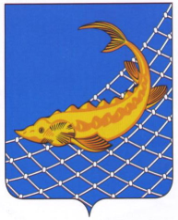 РЫБНО-СЛОБОДСКОГОМУНИЦИПАЛЬНОГО РАЙОНАРЕСПУБЛИКИ ТАТАРСТАН422650, пгт. Рыбная Слобода,ул. Ленина, дом 48ТАТАРСТАН РЕСПУБЛИКАСЫБАЛЫК БИСТӘСЕМУНИЦИПАЛЬ  РАЙОНЫБАШЛЫГЫ422650, Балык Бистәсе,Ленин урамы, 48 нче йорт,ПОСТАНОВЛЕНИЕКАРАРПРИЛОЖЕНИЕ 1Утверждены              постановлением Главы            Рыбно-Слободского                 муниципального района               Республики Татарстан            от «14_» _12_ 2021 года         №____244пг_______ПРАВИЛАобработки персональных данных в аппарате Совета Рыбно-Слободского муниципального района Республики ТатарстанПРИЛОЖЕНИЕ 2Утвержденыпостановлением Главы Рыбно-Слободского муниципального района Республики Татарстанот «14_» _12___ 2021 года№ 244пгПРАВИЛАрассмотрения запросов субъектов персональных данныхили их представителейПРИЛОЖЕНИЕ 1к ПРИЛОЖЕНИЮ 2утверждённому постановлением Главы Рыбно-Слободского муниципального района Республики Татарстанот «14_» _12___ 2021 года№ 244пг Журнал начат «____» __________________ 20__ годаЖурнал завершен «____» _______________ 20__ года______________________/______________________/______________________ /______________________/№п/пДатаобращенияФ.И.О. гражданинаОтношения субъекта ПДн с оператором ПДнПодпись гражданинаОтметка о предоставлении доступа к ПДн(отказе в доступе)Ф.И.О. должность работника, предоставившего доступ к ПДн1234567ПРИЛОЖЕНИЕ 2к ПРИЛОЖЕНИЮ 2утвержденному постановлением Главы  Рыбно-Слободского муниципального района Республики Татарстан  от «14_» _12___ 2021 года№ 244пгЖурнал начат «____» __________________ 20__ годаЖурнал завершен «____» ________________ 20__ года______________________/______________________/______________________ /______________________/№п/пВх. №письмаДатаполучени язапросаФ.И.О. гражданинаОтношения субъекта ПДн с оператором ПДнОтметка о предоставлении доступа к ПДн(отказе в доступе)Исх. номер и дата письма с ответомна запросФ.И.О., должность, подпись работника, выдавшего ответ12345678ПРИЛОЖЕНИЕ 3Утвержденыпостановлением Главы Рыбно-Слободского муниципального района Республики Татарстанот «14_» _12___ 2021 года№ 244пгПРАВИЛАосуществления внутреннего контроля соответствия обработки персональных данных требованиям к защите персональных данных, установленные Федеральным законом «О персональных данных», принятыми в соответствии с ним нормативными правовыми актами и локальными актами в аппарате Совета Рыбно-Слободского муниципального района Республики ТатарстанПРИЛОЖЕНИЕ 4Утвержденыпостановлением Главы Рыбно-Слободского муниципального района Республики Татарстанот «14_» _12___ 2021 года№ 244пгПРАВИЛАработы с обезличенными данными в аппарате Совета Рыбно-Слободского муниципального района Республики Татарстан в случае обезличивания персональных данныхПРИЛОЖЕНИЕ 5Утвержденпостановлением Главы Рыбно-Слободского муниципального района Республики Татарстанот «14_» _12___ 2021 года№ 244пгПРИЛОЖЕНИЕ 6Утвержденпостановлением Главы Рыбно-Слободского муниципального района Республики Татарстанот «14_» _12___ 2021 года№ 244пгПЕРЕЧЕНЬдолжностей служащих аппарата Совета Рыбно-Слободского муниципального района Республики Татарстан, ответственных за проведение мероприятий по обезличиванию обрабатываемых персональных данных, в случае обезличивания персональных данных№п/пСтруктурное подразделение (отдел)Должность служащего1231Глава Рыбно-Слободского муниципального района Республики ТатарстанПринимает решение о необходимости обезличивания персональных данных2Заместитель Главы Рыбно-Слободского муниципального района Республики ТатарстанГотовит предложения по обезличиванию персональных данных, обоснование такой необходимости и способ обезличивания3Руководитель аппарата Совета Рыбно-Слободского муниципального района Республики ТатарстанГотовит предложения по обезличиванию персональных данных, обоснование такой необходимости и способ обезличивания4Начальники отделов аппарата СоветаГотовят предложения по обезличиванию персональных данных, обоснование такой необходимости и способ обезличивания5Специалисты отделов аппарата Совета Осуществляют обработку персональных данных в связи с реализацией трудовых отношенийПРИЛОЖЕНИЕ 7Утвержденпостановлением Главы Рыбно-Слободского муниципального района Республики Татарстанот «14_» _12___ 2021 года№ 244пгПЕРЕЧЕНЬдолжностей служащих аппарата Совета Рыбно-Слободского муниципального района Республики Татарстан, замещение которых предусматривает осуществление обработки персональных данных либо осуществление доступа к персональным данным№ п/пСтруктурное подразделение (отдел)Должность служащего1АппаратГлава Рыбно-Слободского муниципального района Республики Татарстан1АппаратЗаместитель Главы Рыбно-Слободского муниципального района Республики Татарстан1АппаратРуководитель аппарата Совета Рыбно-Слободского муниципального района Республики Татарстан1АппаратПомощник Главы Рыбно-Слободского муниципального района Республики Татарстан2Юридический отделНачальник отдела2Юридический отделЗаместитель начальника отдела3Организационный отделНачальник отдела3Организационный отделЗаместитель начальника отдела3Организационный отделДелопроизводительПРИЛОЖЕНИЕ 8Утвержденапостановлением Главы Рыбно-Слободского муниципального района Республики Татарстанот «14_» _12___ 2021 года№ 244пгДОЛЖНОСТНАЯ ИНСТРУКЦИЯответственного за организацию обработки персональных данных в аппарате Совета Рыбно-Слободского муниципального района Республики ТатарстанПРИЛОЖЕНИЕ 9Утвержденопостановлением Главы Рыбно-Слободского муниципального района Республики Татарстанот «14_» _12___ 2021 года№ 244пгТИПОВОЕ ОБЯЗАТЕЛЬСТВОслужащего аппарата Совета Рыбно-Слободского муниципального района Республики Татарстан, непосредственно осуществляющего обработку персональных данных, в случае расторжения с ним служебного контракта (контракта) или трудового договора прекратить обработку персональных данных, ставших известными ему в связи с исполнением должностных обязанностейЯ,, проживающий(-ая)по адресу,паспорт серии, номер, выдан«»20__ года(подпись)(инициалы, фамилия)ПРИЛОЖЕНИЕ 10Утвержденопостановлением Главы Рыбно-Слободского муниципального района Республики Татарстанот «14_» _12___ 2021 года№ 244пгСОГЛАСИЕна обработку персональных данных служащих аппарата Совета Рыбно-Слободского муниципального района Республики Татарстан, иных субъектов персональных данныхЯ,, проживающий(-ая)по адресу,паспорт серии, номер, выданФИОАдресОбразованиеДата рожденияПаспортные данныеДоходыМесто рожденияСемейное положениеПрофессияи другие:(перечислить дополнительные категории персональных данных)(указать цели обработки)«»2020 года(подпись)(инициалы, фамилия)ПРИЛОЖЕНИЕ 11Утвержденпостановлением Главы Рыбно-Слободского муниципального района Республики Татарстанот «14_» _12___ 2021 года№ 244пгПОРЯДОКдоступа служащих аппарата Совета Рыбно-Слободского муниципального района Республики Татарстан в помещения, в которых ведётся обработка персональных данныхПРИЛОЖЕНИЕ 12Утвержденпостановлением Главы Рыбно-Слободского муниципального района Республики Татарстанот «14_» _12___ 2021 года№ 244пг№п/пСтруктурное подразделение (отдел)Должность служащего1РуководствоГлава1РуководствоЗаместитель Главы 1РуководствоРуководитель аппарата1РуководствоПомощник Главы2Юридический отделНачальник отдела3Организационный отделНачальник отдела